LIGO Laboratory / LIGO Scientific CollaborationLIGO-T1300091-v11	ADVANCED LIGO	 20th March 2015Input Optics Acceptance Documentation:Faraday Isolator – L1, H1Giacomo Ciani, David Feldbaum, Joseph Gleason, Rodica Martin, Chris Mueller, Guido Mueller, David Tanner, Luke WilliamsDistribution of this document:LIGO Scientific CollaborationThis is an internal working noteof the LIGO Laboratory.http://www.ligo.caltech.edu/Introduction		The top level DCC entry for the aLIGO Input Optics acceptance documentation is E1201013. The acceptance documentation for the Faraday Isolator is linked to this entry under related documents, following this structure:LIGO-E1201013: aLIGO Input OpticLIGO-T1300091: IO Faraday IsolatorLIGO-T1300123: IO Faraday Isolator Requirements and DesignLIGO-T1300086: IO Faraday Isolator Material and Assembly DocumentsLIGO-T1300466: IO Faraday Isolator Assembly ProceduresLIGO-T1300469: IO Faraday Isolator Installation and Alignment ProceduresLIGO-T1300125: IO Faraday Isolator Testing DocumentationLIGO-T1300441: IO Faraday Isolator Hazard AnalysisIn sections 2 to 11 below we address the 10 items listed in section 1 of M1100282 “Acceptance Deliverables and Criteria for Advanced LIGO”, with information appropriate to the IO Faraday isolator. There will be separate acceptance documents for L1, H1 and H2, linked under the same top level DCC file card LIGO-T1300091.The H2 Faraday will be assembled and tested sometime during September 2013, either at LLO in the HPLF or at UF. Making sure it all works fine, it will then be disassembled and shipped to LHO, to be stored according to LIGO-T1200567 – Input Optics IO Long Term Storage for the 3rd aLIGO Interferometer.Requirements documentation	The design requirements document must be brought up to date, and pointers to background material, analyses, etc. added to the Requirements document. Pointers to prototyping endeavors including testing results if they are not superseded by subsequent testing should be included here.This documentation is listed under LIGO-T1300123: IO Faraday Isolator Requirements and Designa.	Design Requirements Document (DRD): T020020-v2b.	Supporting documents (background material, models, analyses, …)LIGO-T060267: Upgrading the Input Optics for High Power OperationLIGO-G060361: Modulators and Isolators for Advanced LIGOLIGO-T060025: Analysis of Stray Magnetic Fields from the Advanced LIGO Faraday IsolatorLIGO-P1100095: High vacuum compatible high power Faraday isolators for gravitational-wave interferometersc.	Prototype testsLIGO-T070021: Status of High Power Measurements in Faraday IsolatorsLIGO-G080205: E-LIGO Input Optics Characterization and PerformanceLIGO-P1100056: Characterization of thermal effects in the Enhanced LIGO Input OpticsDesign overview and detailed design documentation	The Faraday isolator (FI) is located between the input mode cleaner and the power recycling mirror inside the HAM2 table. Its location and the beam routing inside HAM 2 are described in T1300021. The FI separates the beam going into the interferometer (red in Figure 1) from the beam (green) being reflected from the power recycling mirror. 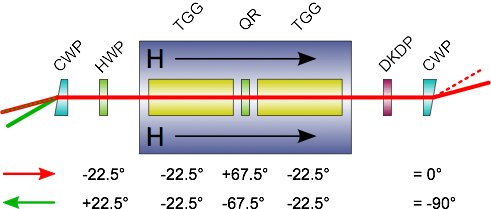 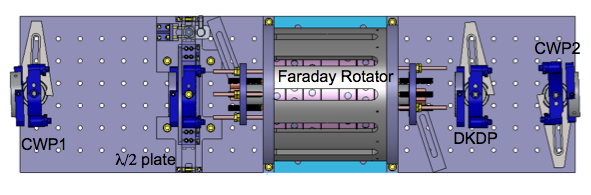 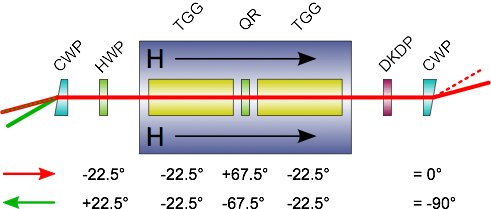 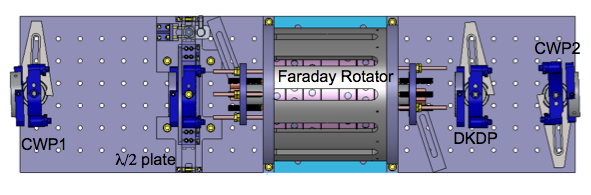 It consists of two TGG crystals and a quartz rotator inside the magnet. It also uses a motorized half-wave plate to optimize the polarization rotation between the two calcite wedge polarizers. Note: The thin film polarizer (TFP) is not longer required for the FI. It has been removed to reduce the losses and to avoid thermally induced beam steering in the return beam. Documentation related to Final Design of the L1-Faraday isolator is listed under LIGO-T1300123: IO Faraday Isolator Requirements and Designa) Final Design Document (FDD): must bring the FDD up to date.LIGO-T0900386: Advanced LIGO Input Optics Final Design Document b) Review reports:- cite the final design review committee's report:LIGO-L1000062: Review Committee Report on the Input Optics FDR Documents - cite the design team's response to the final design review (note that any resulting changes to the design should have been incorporated into the FDD).LIGO-G1000002: Input Optics Response to FDR Review Committee Questions on Technical DocumentationLIGO-G1000007: IO responses to the IO FD review committee comments and questions on specifications and drawing documentationc) Supporting design documents: models, analyses, specifications, etc. If not applicable, then state so.The Final Design Review for the Faraday isolator was at the Long-lead Procurement Readiness Review. The documents associated with this review are:LIGO-T080075: Input Optics Procurement ReadinessLIGO-L080041: Review committee questions to IO regarding the Longlead procurements Final Design Review and IO ResponsesLIGO-L080069: Review committee report on the Input Optics Long-lead procurements Final Design ReviewOther Important Design Documentation: (The input Faraday isolator had a full review at the Preliminary Design stage, and the PDR documents below together with T060267 and G060361 from Section 2.a above present in-depth background material on the design of the Faraday isolator as a whole).LIGO-T060269: Advanced LIGO Input Optics Subsystem Preliminary Design DocumentLIGO-T070248: Advanced LIGO Input Optics Preliminary Design Review ReportLIGO-T080079: Response to the Advanced LIGO Input Optics Preliminary Design Review Reportd) Drawings: cite the top level assembly drawing for each major assembly or subsystem. In the DCC, all subsidiary drawings (sub-assemblies and part drawings) must be linked in a drawing tree manner.Drawings Document Tree:LIGO-D1000332: ALIGO IO L1 FI ASSEMBLYLIGO-D1000333: ALIGO IO H1 FI ASSEMBLYUse D1000332 or D1000333 for aLIGO 3rd IFO FI assembly. Note: some parts will need to be custom made once 3rd IFO beam heights are known.  e) Bill(s) of Materials (BOM): cite any collected BOMs. If the BOMs are only to be found on the Assembly and Sub-Assembly drawing sheets, then state so.BOM under D1000332 (L1), D1000333 (H1) , T1500097 (3rd IFO)SW Vault files: D1000332 (L1), D1000333 (H1)f) Interface control: cite any documents (such as RODAs) with interface definition/control and/or cite the relevant sections of the DRD and FDD.There are no RODAs applicable to the IO Faraday isolator.g) Software: cite any software design description documentation. If not applicable, or not available, then state so.There is no software design description documentation available for the Faraday isolator. h) Design source data:   - Confirm that all mechanical design CAD models are in the SolidWorks/PDMWorks vault, or explain what is not and why.All mechanical design CAD models are in the vault.   - Confirm that all electronics design CAD models (schematics and PWB layouts) are backed up and available on LIGO Lab archives, or explain what is not and why.Block diagram of the IO electronics:LIGO-D1100909: Input Optics Electronics LayoutDocument tree for picomotors controlling the HWP of the Faraday (from ISC):LIGO-E1200361: aLIGO, Slow Controls, Controllers, PicomotorMaterials and fabrication specification	Any special materials, or treatment of materials including preparation for in-vacuum use; this may be integrated into the Design documentation.Documentation related to materials and fabrication of the L1-Faraday isolator is listed under LIGO-T1300086 IO Faraday Isolator Material and Assembly Documents.L1 FI Optics List (installed, spares, specifications, vendor info, certifications)LIGO-T1300458: Optics List for IO Faraday isolatorOptics Specifications and CertificationsLIGO-E080125: aLIGO TGG crystals for Input Optics Faraday isolatorLIGO-E0900330: ALIGO IO CALCITE WEDGE POLARIZERLIGO-E1100122: Quartz Rotators for aLIGO Input Optics Faraday isolatorsLIGO-E1100222: aLIGO HWP for IO PSL and HAM2 TablesLIGO-C1202707: aLIGO TGG crystals for Input Optics Faraday isolator - Vendor DataLIGO-C1202732: Calcite Wedge Polarizer for Faraday Isolator - Vendor DataLIGO-C1202706: Quartz Rotators for aLIGO Input Optics Faraday isolators - Vendor DataLIGO-C1202731: aLIGO HWP for IO PSL - Vendor DataDocumentation related to Baffles for the Faraday isolator is linked from the top level DCC link IO HAM2 via LIGO-E1200589: aLIGO, IOO, Baffles. Treatment of Materials - Cleaning procedures and waivers: LIGO-E1300458 Cleaning Procedures and Waivers for IO Faraday IsolatorLIGO-E1100439 General Optics Cleaning ProcedureLIGO-E960022 LIGO Clean and Bake Methods and ProceduresLIGO-E960050 LIGO Vacuum Compatible Materials ListLIGO-E0900047 LIGO Contamination Control PlanLIGO-L070089 Request for advice/waivers on some Input Optics elementsLIGO-L070091 VRB Response to IO Group request for waivers.LIGO-L1100046 VRB request: no baking for optics?LIGO-L1200067 VRB Reply to Optics Cleaning and Baking proposal. (L1100046)Parts and in-process spares inventoried	All elements of aLIGO must be recorded in the ICS, or in the DCC using the S-number scheme. As-built modifications for parts or assemblies should be found here.FI Assembly ICS location ASSY-D1000332-001 (L1), ASSY-D1000333-1 (H1)FI Optics in ICS, including spares:TGG CrystalsCalcite Wedge PolarizersQuartz RotatorsSuperpolished HWPDKDPElectronics in ICS – N/AAssembly procedures		All assembly procedures must be in the DCC and annotated or updated for lessons learned. Storage, if used, should be described here along with procedures to maintain the equipment in good condition (e.g., purge frequency). Transportation procedures and cautions must be noted.Documentation related to assembly procedures for the IO Faraday isolator is listed under T1300466. These are the following:LIGO-E0900301: IOO Faraday Isolator Assembly and Certification Procedures LIGO-E1300422: ALIGO IO Faraday Isolator Mechanical Assembly ProcedureLIGO-E070200: ELIGO FR Magnet Assembly ProcedureLIGO-E1000110: aLIGO FR Magnet Assembly Hazard Analysis (listed for completeness)Installation procedures	All installation procedures must be in the DCC and annotated or updated for lessons learned.Documentation related to installation and alignment procedures for the IO Faraday isolator is listed under T1300469.LIGO-T1000097: IO Installation PlanLIGO-T1300327: Alignment of the In-Vacuum Input Optics (supersedes T0900267).Test documentsTest rationale, plans, and data for each unit must be documented as described in M1000211. That tree structure should be pointed to by the overall tree structure laid out in this Acceptance prescription. The top-level objective is to make clear how the measurements performed, which often will not directly measure a required performance parameter, give confidence that the subsystem will fulfill the requirements. Test documents for the IO Faraday isolators can be reached from the aLIGO Testing and Commissioning Documentation DCC entry LIGO-E1000369 following the structure:LIGO-E1000369: aLIGO Testing and Commissioning DocumentationLIGO-E1300439: aLIGO IO Testing and Commissioning DocumentationLIGO-T1300125: IO Faraday Isolator Testing DocumentationLIGO-E0900301: IOO Faraday Isolator Assembly and Certification ProceduresLIGO-E080130: Test Plan and Acceptance Criteria for the Advanced LIGO Faraday IsolatorLIGO-T1200517: Input Optic initial High power testing at LLOLIGO-T1300124: Test Results for aLIGO IO Faraday IsolatorsLIGO-E1300484: Test Results for the IO Faraday Isolator - L1LIGO-E1300485: Test Results for the IO Faraday Isolator - H1LIGO-E1300572: Test Results for the IO Faraday Isolator - H2“Test Reports” uploaded as main documents for E1300484 (L1) and E1300485 (H1). Test results for H2 are summarized under E1300572.LIGO-T1300476: Operation Manual for the IO Faraday Isolator. (-v3 updated)User interface software	User interface software, and the test routines indicating proper functioning of the software, must be described in words and have code under configuration control (SVN). Watchdog and Guardian routines must also be treated in this way.There is no user interface software maintained by IO for the control of the FI picomotor. The document tree for the slow control EtherCAT Software maintained by ISC isLIGO-E1200381: aLIGO, Slow Controls, EtherCAT SoftwareOperation Manual	A manual appropriate for operators, written in accordance with M1200366, covering setup/initialization, check-out, operating instructions, calibration, maintenance, storage/transport and troubleshooting. It must be accessible from standard user screens.LIGO-T1300476: Operation Manual for the IO Faraday Isolator (version v3 updated)LIGO-T1200496: MPC1 Motorized Polarization Controller Manual (from ISC).  Safety	Safety documentation must be in the DCC for all phases of the subsystem development, including any needed for normal use or foreseen maintenance/repair scenarios. Documentation related to safety and hazard analysis for the L1-Faraday isolator is listed under T1300441.LIGO-E1000110: aLIGO FR Magnet Assembly Hazard AnalysisLIGO-L0900192: AdvLIGO IO Hazard AnalysisLIGO-L0900202: IO Hazard Analysis TableCalifornia Institute of TechnologyLIGO Project – MS 18-341200 E. California Blvd.Pasadena, CA 91125Phone (626) 395-2129Fax (626) 304-9834E-mail: info@ligo.caltech,edu Massachusetts Institute of TechnologyMIT NW22-295
185 Albany Street
Cambridge, MA 02139 USAPhone (617) 253-4824Fax (617) 253-7014E-mail: info@ligo.mit.eduLIGO Hanford ObservatoryP.O. Box 1970Mail Stop S9-02Richland WA 99352Phone 509-372-8106Fax 509-372-8137LIGO Livingston ObservatoryP.O. Box 940Livingston, LA  70754Phone 225-686-3100Fax 225-686-7189